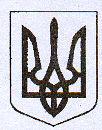 У К Р А Ї Н АЖовківська міська радаЛьвівського району Львівської областіВИКОНАВЧИЙ  КОМІТЕТРІШЕННЯвід  16.04.2021 р.    № 28	                  м. ЖовкваПро надання згоди гр. Кобрин Я. Ф. на видачу дублікату свідоцтва про право власності на житловий будинок №45 по вул. Січових Стрільців в с. Любеля	Розглянувши заяву гр. Кобрин Ярослави Федорівни, жительки                      с. Любеля, по вул. Січових Стрільців, 28 щодо надання дозволу на видачу дублікату свідоцтва про право власності на житловий будинок №45 по вулиці Січових Стрільців в селі Любеля, копію паспорта заявника, керуючись ст. 31 Закону України «Про місцеве самоврядування в Україні», виконавчий комітет  Жовківської міської радиВ И Р І Ш И В:Надати згоду на видачу дублікату свідоцтва про право власності на житловий будинок №45 по вулиці Січових Стрільців в селі Любеля у зв’язку із втратою оригіналу документа на ім’я батька Кобрин Федора Степановича.   Міський голова				                         Олег ВОЛЬСЬКИЙ